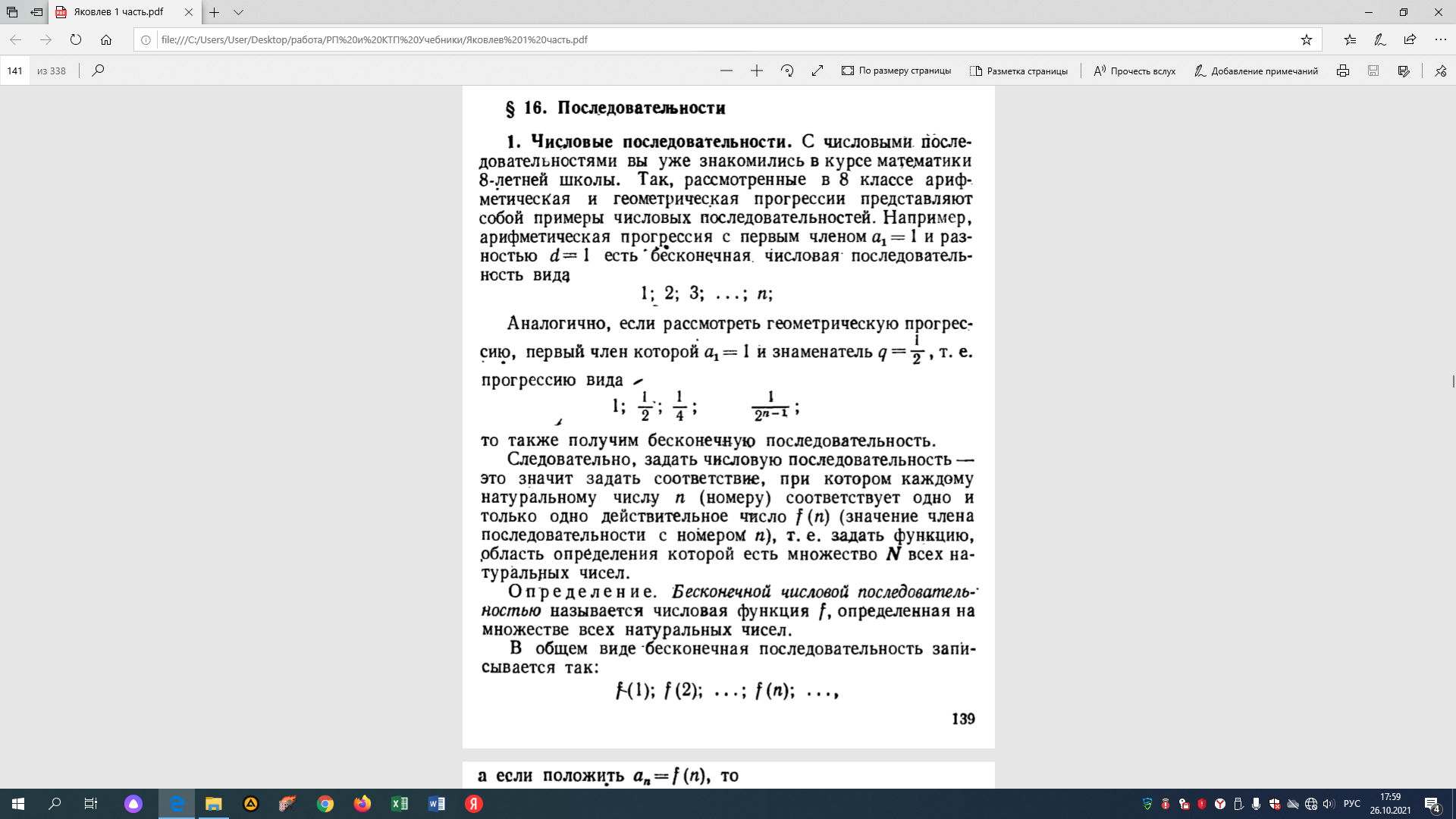 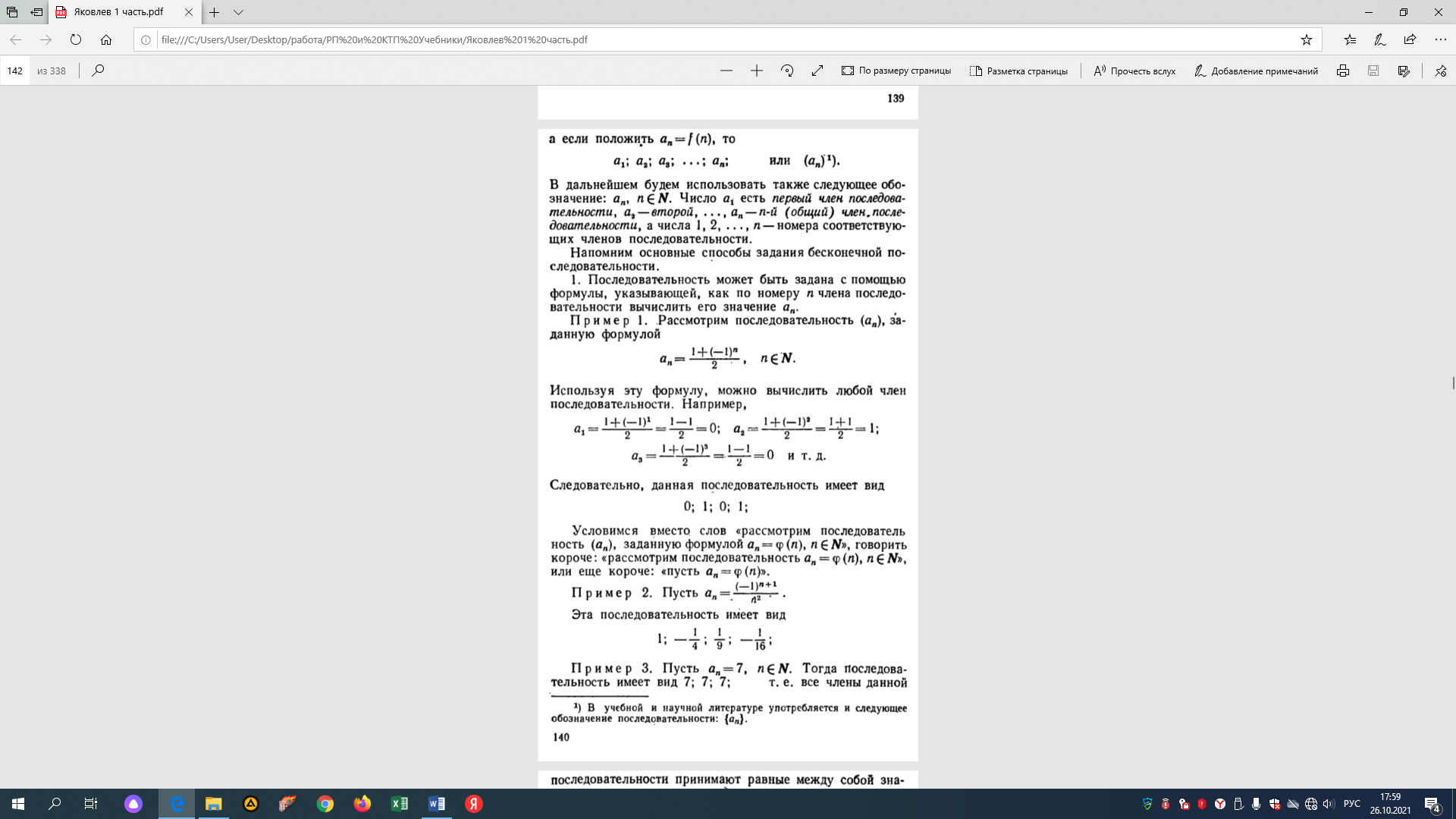 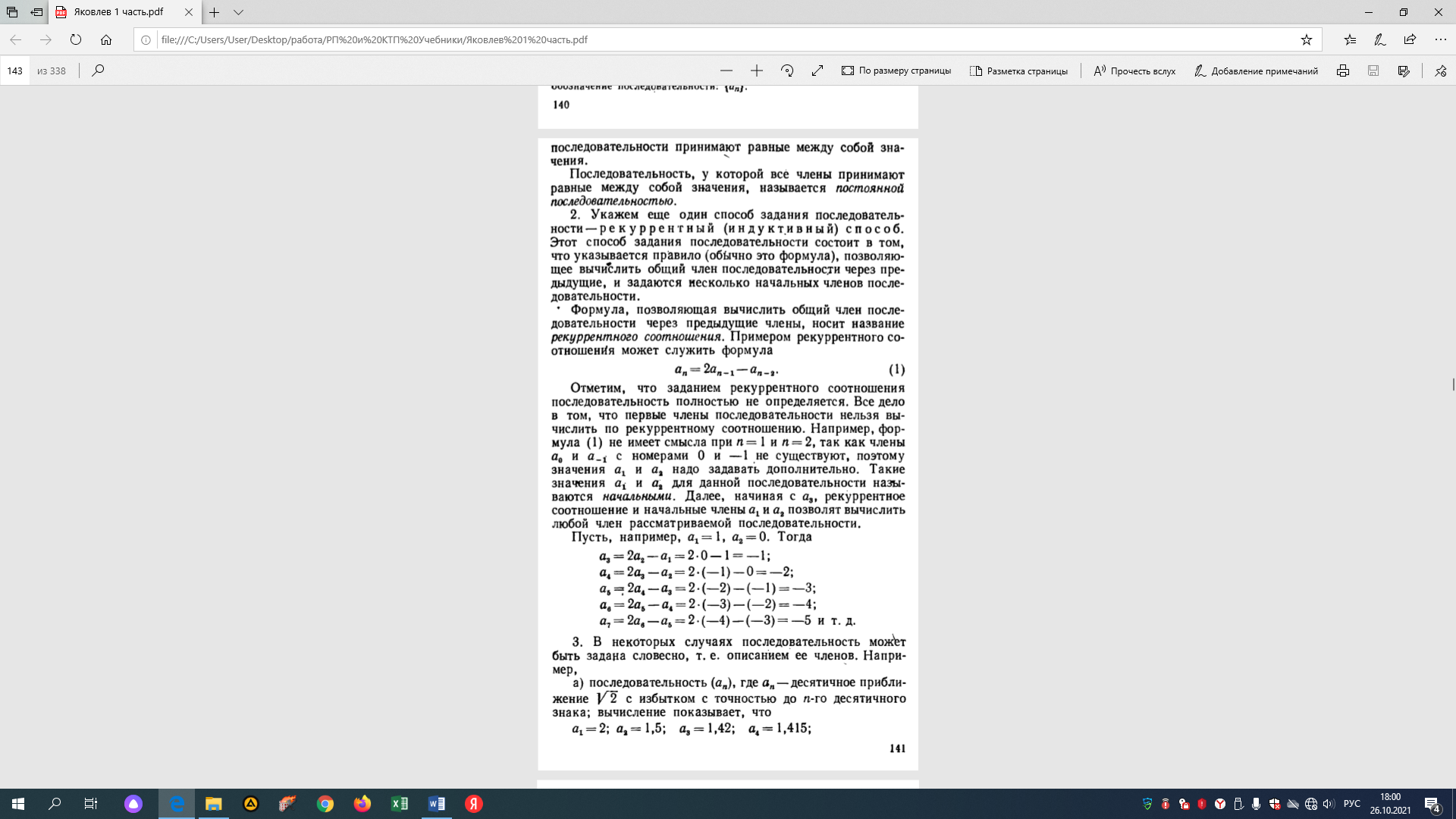 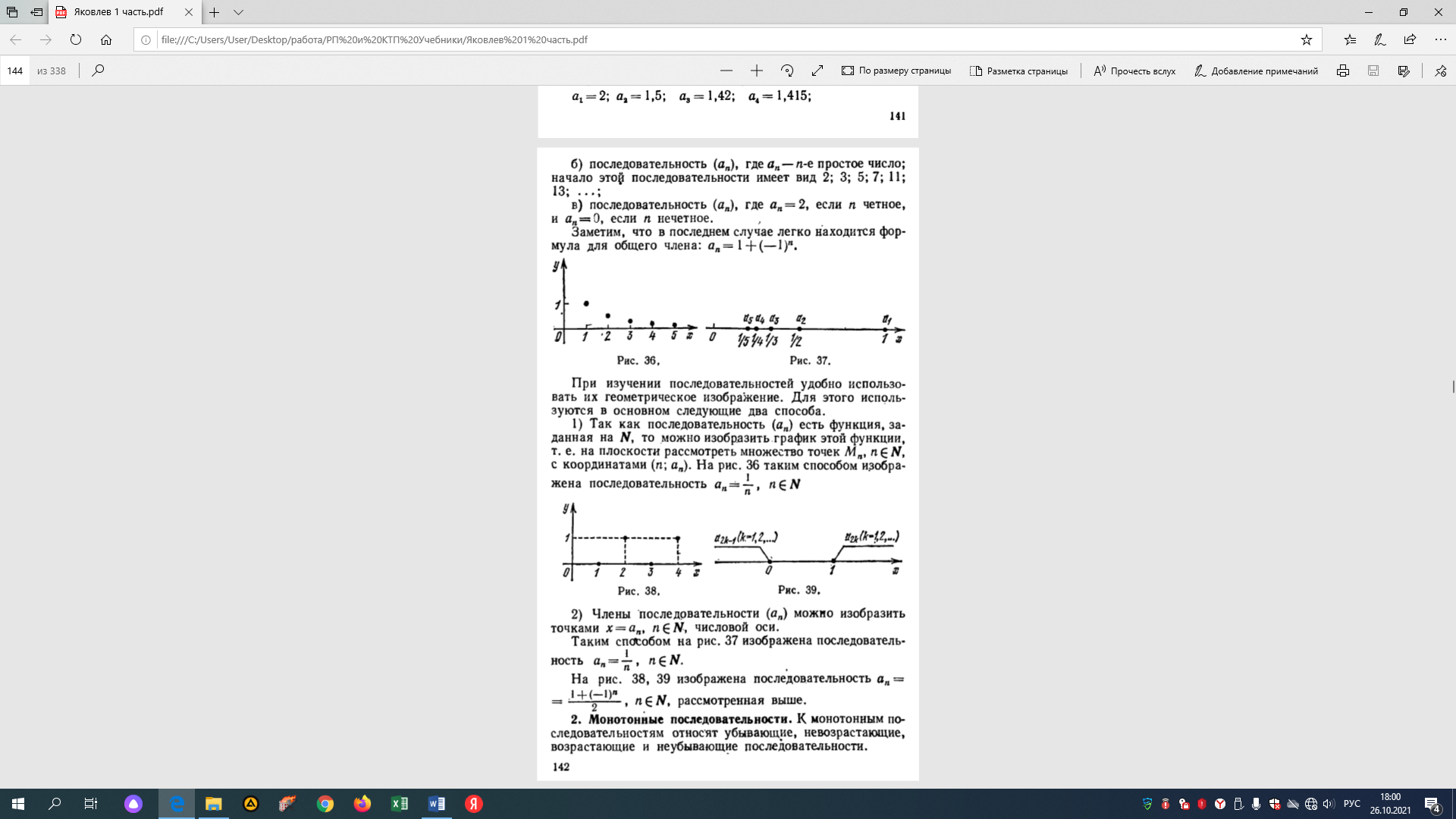 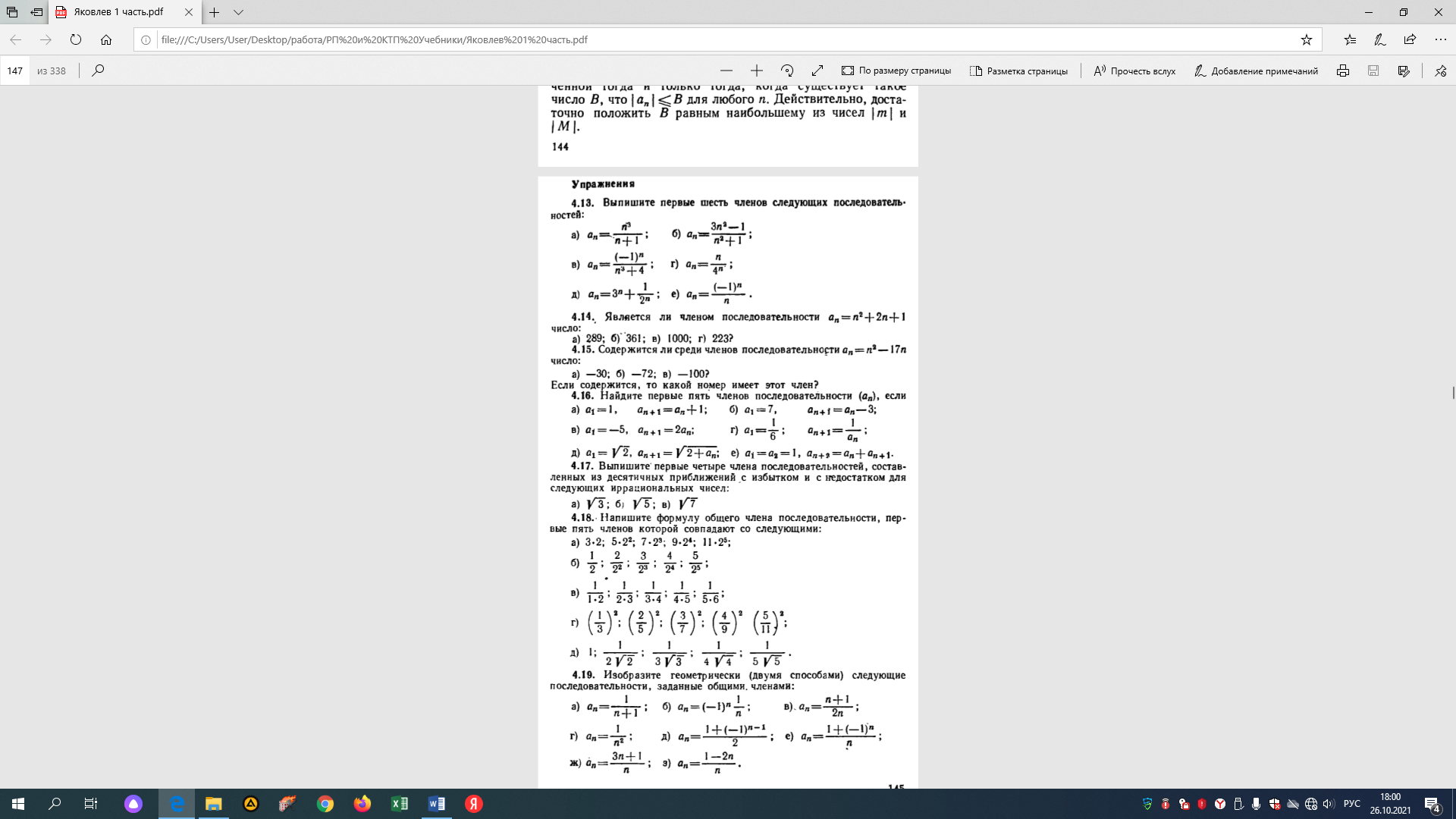 Лекцию законспектировать (определения и основные понятия).Разобрать все приведенные примеры.Решить самостоятельно №4.13; №4.16; №4.18; №4.19 (а,г,ж)